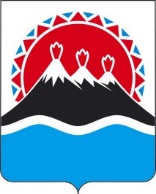 П О С Т А Н О В Л Е Н И ЕГУБЕРНАТОРА КАМЧАТСКОГО КРАЯг. Петропавловск-КамчатскийПОСТАНОВЛЯЮ:1. Внести в постановление Губернатора Камчатского края от 03.07.2021              № 94 «О мерах по недопущению распространения новой коронавирусной инфекции (COVID-19) на территории Камчатского края» следующие изменения:1) в части 1 слова «28 февраля» заменить словами «31 марта»;2) в пункте 8 части 4 слова «, в том числе в нерабочие дни, установленные Указом Президента Российской Федерации от 20.10.2021 № 595                                       «Об установлении на территории Российской Федерации нерабочих дней в октябре - ноябре 2021 г.» (далее - Указ Президента Российской Федерации от 20.10.2021 № 595),» исключить;3) часть 5 изложить в следующей редакции:«5. Руководителям исполнительных органов государственной власти Камчатского края, органов местного самоуправления муниципальных образований в Камчатском крае осуществлять в соответствии с законодательством Российской Федерации отстранение от работы без сохранения заработной платы до момента улучшения эпидемиологической обстановки работников, невакцинированных против новой коронавирусной инфекции (COVID-19) (не перенесших заболевание новой коронавирусной инфекцией (COVID-19) или не имеющих медицинского отвода от вакцинации против новой коронавирусной инфекции (COVID-19).»;4) в части 51:а) пункты 1-3 изложить в следующей редакции:«1) сертификата о проведенных профилактических прививках против новой коронавирусной инфекции (COVID-19), которым подтверждается, что гражданин получил второй компонент вакцины или однокомпонентную вакцину против новой коронавирусной инфекции (COVID-19), или медицинских противопоказаниях к вакцинации и (или) перенесенном заболевании, вызванном новой коронавирусной инфекцией (COVID-19), полученного посредством федеральной государственной информационной системы «Единый портал государственных и муниципальных услуг (функций)»;2) медицинского сертификата о проведенных профилактических прививках против новой коронавирусной инфекции (COVID-19), которым подтверждается, что гражданин получил второй компонент вакцины или однокомпонентную вакцину против новой коронавирусной инфекции                      (COVID-19), или медицинских противопоказаниях к вакцинации и (или) перенесенном заболевании, вызванном новой коронавирусной инфекцией (COVID-19), выданного медицинской организацией, или полученного посредством федеральной государственной информационной системы «Единый портал государственных и муниципальных услуг (функций)»; 3) справки о проведенных профилактических прививках против новой коронавирусной инфекции (COVID-19), которой подтверждается, что гражданин получил второй компонент вакцины или однокомпонентную вакцину против новой коронавирусной инфекции (COVID-19), или наличии медицинских противопоказаний к вакцинации, выданной медицинской организацией.»;б) пункт 4 признать утратившим силу;5) в части 6 слово «, органам» заменить словами «совместно с органами»;6) в части 8 слова «, Управлению Федеральной службы по надзору в сфере защиты прав потребителей и благополучия человека по Камчатскому краю» исключить;7) в приложении 1:а) часть 11 признать утратившей силу;б) в части 18:пункты 1-3 изложить в следующей редакции:«1) сертификата о проведенных профилактических прививках против новой коронавирусной инфекции (COVID-19), которым подтверждается, что гражданин получил второй компонент вакцины или однокомпонентную вакцину против новой коронавирусной инфекции (COVID-19), или медицинских противопоказаниях к вакцинации и (или) перенесенном заболевании, вызванном новой коронавирусной инфекцией (COVID-19), полученного посредством федеральной государственной информационной системы «Единый портал государственных и муниципальных услуг (функций)»;2) медицинского сертификата о проведенных профилактических прививках против новой коронавирусной инфекции (COVID-19),  которым подтверждается, что гражданин получил второй компонент вакцины или однокомпонентную вакцину против новой коронавирусной инфекции                    (COVID-19), или медицинских противопоказаниях к вакцинации и (или) перенесенном заболевании, вызванном новой коронавирусной инфекцией (COVID-19), выданного медицинской организацией или полученного посредством федеральной государственной информационной системы «Единый портал государственных и муниципальных услуг (функций)»; 3) справки о проведенных профилактических прививках против новой коронавирусной инфекции (COVID-19), которой подтверждается, что гражданин получил второй компонент вакцины или однокомпонентную вакцину против новой коронавирусной инфекции (COVID-19), или наличии медицинских противопоказаний к вакцинации, выданной медицинской организацией.»;дополнить новым абзацем пятым следующего содержания:«Документы, указанные в настоящей части и подтверждающие наличие медицинских противопоказаний к вакцинации против новой коронавирусной инфекции (COVID-19), предъявляются одновременно с отрицательным результатом исследования на РНК SARS-CoV-2 методом ПЦР, полученным не позднее чем за 48 часов до посещения указанной организации.»;пункт 4 признать утратившим силу;в) часть 20 изложить в следующей редакции:«20. Запретить прием и размещение в гостиницах и иных средствах размещения граждан Российской Федерации и иностранных граждан (за исключением детей в возрасте до 18 лет) без предъявления ими документа, удостоверяющего личность, и одного из следующих документов:1) сертификата о проведенных профилактических прививках против новой коронавирусной инфекции (COVID-19), которым подтверждается, что гражданин получил второй компонент вакцины или однокомпонентную вакцину против новой коронавирусной инфекции (COVID-19), или медицинских противопоказаниях к вакцинации и (или) перенесенном заболевании, вызванном новой коронавирусной инфекцией (COVID-19), полученного посредством федеральной государственной информационной системы «Единый портал государственных и муниципальных услуг (функций)»;2) медицинского сертификата о проведенных профилактических прививках против новой коронавирусной инфекции (COVID-19), которым подтверждается, что гражданин получил второй компонент вакцины или однокомпонентную вакцину против новой коронавирусной инфекции                      (COVID-19), или медицинских противопоказаниях к вакцинации и (или) перенесенном заболевании, вызванном новой коронавирусной инфекцией (COVID-19), выданного медицинской организацией или полученного посредством федеральной государственной информационной системы «Единый портал государственных и муниципальных услуг (функций)»; 3) справки о проведенных профилактических прививках против новой коронавирусной инфекции (COVID-19), которой подтверждается, что гражданин получил второй компонент вакцины или однокомпонентную вакцину против новой коронавирусной инфекции (COVID-19), или наличии медицинских противопоказаний к вакцинации, выданной медицинской организацией.Документы, указанные в настоящей части и подтверждающие наличие медицинских противопоказаний к вакцинации против новой коронавирусной инфекции (COVID-19), предъявляются одновременно с отрицательным результатом исследования на РНК SARS-CoV-2 методом ПЦР, полученным не позднее чем за 48 часов до посещения указанной организации. Предоставление услуги питания в ресторанах, кафе, столовых, буфетах, барах, закусочных и иных предприятиях общественного питания, находящихся на территории гостиниц и иных средств размещения, для проживающих в них граждан осуществляются без предъявления вышеуказанных документов.»;г) в части 201:пункты 1-3 изложить в следующей редакции:«1) сертификата о проведенных профилактических прививках против новой коронавирусной инфекции (COVID-19), которым подтверждается, что гражданин получил второй компонент вакцины или однокомпонентную вакцину против новой коронавирусной инфекции (COVID-19), или медицинских противопоказаниях к вакцинации и (или) перенесенном заболевании, вызванном новой коронавирусной инфекцией (COVID-19), полученного посредством федеральной государственной информационной системы «Единый портал государственных и муниципальных услуг (функций)»;2) медицинского сертификата о проведенных профилактических прививках против новой коронавирусной инфекции (COVID-19), которым подтверждается, что гражданин получил второй компонент вакцины или однокомпонентную вакцину против новой коронавирусной инфекции                              (COVID-19), или медицинских противопоказаниях к вакцинации и (или) перенесенном заболевании, вызванном новой коронавирусной инфекцией (COVID-19), выданного медицинской организацией или полученного посредством федеральной государственной информационной системы «Единый портал государственных и муниципальных услуг (функций)»; 3) справки о проведенных профилактических прививках против новой коронавирусной инфекции (COVID-19), которой подтверждается, что гражданин получил второй компонент вакцины или однокомпонентную вакцину против новой коронавирусной инфекции (COVID-19), или наличии медицинских противопоказаний к вакцинации, выданной медицинской организацией.»;дополнить новым абзацем пятым следующего содержания:«Документы, указанные в настоящей части и подтверждающие наличие медицинских противопоказаний к вакцинации против новой коронавирусной инфекции (COVID-19), предъявляются одновременно с отрицательным результатом исследования на РНК SARS-CoV-2 методом ПЦР, полученным не позднее чем за 48 часов до посещения указанной организации.»;          пункт 4 признать утратившим силу;          д) пункт 2 части 23 изложить в следующей редакции:          «2) работников, перенесших заболевание новой коронавирусной инфекцией (COVID-19) и имеющих документ о перенесенном заболевании, вызванном новой коронавирусной инфекцией (COVID-19) из числа документов, указанных в пунктах 1-3 части 31 приложения 1 к настоящему постановлению, - в течение срока действия соответствующего документа.»;                     е) в части 30 слова «, запретить проведение на открытом воздухе массовых мероприятий с очным присутствием граждан численностью более 100 человек» исключить;         ж) часть 301 изложить в следующей редакции:         «301. Проводить массовые мероприятия, в том числе на открытом воздухе, с учетом предложений (предписаний) Главного государственного санитарного врача по Камчатскому краю, подготовленного  в соответствии с постановлением Главного государственного санитарного врача Российской Федерации от 07.07.2021 № 18 «О мерах по ограничению распространения новой коронавирусной инфекции (COVID-2019) на территории Российской Федерации в случаях проведения массовых мероприятий», на основании согласования, предусмотренного абзацем вторым настоящей части.          Согласование проведения массовых мероприятий на территории Камчатского края осуществляется в соответствии с постановлением Губернатора Камчатского края от 07.12.2021 № 164 «О согласовании проведения массовых мероприятий на территории Камчатского края в целях недопущения распространения новой коронавирусной инфекции (COVID-19).».з) в части 31:пункты 1-3 изложить в следующей редакции:«1) сертификата о проведенных профилактических прививках против новой коронавирусной инфекции (COVID-19), которым подтверждается, что гражданин получил второй компонент вакцины или однокомпонентную вакцину против новой коронавирусной инфекции (COVID-19), или медицинских противопоказаниях к вакцинации и (или) перенесенном заболевании, вызванном новой коронавирусной инфекцией (COVID-19), полученного посредством федеральной государственной информационной системы «Единый портал государственных и муниципальных услуг (функций)»;          2) медицинского сертификата о проведенных профилактических прививках против новой коронавирусной инфекции (COVID-19), которым подтверждается, что гражданин получил второй компонент вакцины или однокомпонентную вакцину против новой коронавирусной инфекции                 (COVID-19), или медицинских противопоказаниях к вакцинации и (или) перенесенном заболевании, вызванном новой коронавирусной инфекцией (COVID-19), выданного медицинской организацией или полученного посредством федеральной государственной информационной системы «Единый портал государственных и муниципальных услуг (функций)»; 3) справки о проведенных профилактических прививках против новой коронавирусной инфекции (COVID-19), которой подтверждается, что гражданин получил второй компонент вакцины или однокомпонентную вакцину против новой коронавирусной инфекции (COVID-19), или наличии медицинских противопоказаний к вакцинации, выданной медицинской организацией.»;пункт 4 признать утратившим силу;и) в части 32 слова «сертификата переболевшего, выданного медицинской организацией, или действующего QR-кода, полученного с использованием специализированного приложения Единого портала государственных и муниципальных услуг «Госуслуги. Стопкоронавирус», которыми подтверждается, что гражданин перенес новую коронавирусную инфекцию (COVID-19)» заменить словами «документа о перенесенном заболевании, вызванном новой коронавирусной инфекцией (COVID-19), из числа документов, указанных в пунктах 1-3 части 31 приложения 1 к настоящему постановлению»;к) в части 33 слова «участниками спортивных, физкультурных и конгрессно-выставочных мероприятий» исключить;л) в части 39:пункты 1-3 изложить в следующей редакции:«1) сертификата о проведенных профилактических прививках против новой коронавирусной инфекции (COVID-19), которым подтверждается, что гражданин получил второй компонент вакцины или однокомпонентную вакцину против новой коронавирусной инфекции (COVID-19), или медицинских противопоказаниях к вакцинации и (или) перенесенном заболевании, вызванном новой коронавирусной инфекцией (COVID-19), полученного посредством федеральной государственной информационной системы «Единый портал государственных и муниципальных услуг (функций)»;2) медицинского сертификата о проведенных профилактических прививках против новой коронавирусной инфекции (COVID-19), которым подтверждается, что гражданин получил второй компонент вакцины или однокомпонентную вакцину против новой коронавирусной инфекции                        (COVID-19), или медицинских противопоказаниях к вакцинации и (или) перенесенном заболевании, вызванном новой коронавирусной инфекцией (COVID-19), выданного медицинской организацией или полученного посредством федеральной государственной информационной системы «Единый портал государственных и муниципальных услуг (функций)»; 3) справки о проведенных профилактических прививках против новой коронавирусной инфекции (COVID-19), которой подтверждается, что гражданин получил второй компонент вакцины или однокомпонентную вакцину против новой коронавирусной инфекции (COVID-19), или наличии медицинских противопоказаний к вакцинации, выданной медицинской организацией.»;дополнить новым абзацем пятым следующего содержания:«Документы, указанные в настоящей части и подтверждающие наличие медицинских противопоказаний к вакцинации против новой коронавирусной инфекции (COVID-19), предъявляются одновременно с отрицательным результатом исследования на РНК SARS-CoV-2 методом ПЦР, полученным не позднее чем за 48 часов до посещения указанной организации.»;  пункт 4 признать утратившим силу;8) в приложении 2:а) часть 6 дополнить пунктом 3 следующего содержания:«3) соблюдения посетителями, за исключением лиц, не достигших возраста 18 лет, требований, установленных частью 39 приложения 1 к настоящему постановлению;»;б) части 10-12 изложить в следующей редакции:«10. Физкультурные мероприятия и (или) спортивные мероприятия проводятся с участием зрителей (посетителей) в спортивных сооружениях закрытого типа, в том числе, расположенных на территории образовательных организаций, - с загрузкой не более 70 процентов от единовременной пропускной способности спортивного сооружения и заполняемостью трибун на 50 процентов от проектной мощности сооружения и соблюдением санитарно-эпидемиологических требований.11.  Очные открытые публичные мероприятия в сфере молодежной политики проводятся с участием зрителей (посетителей) в закрытых помещениях - с обеспечением одновременного присутствия лиц в количестве не более 50 процентов наполняемости помещения и соблюдением санитарно-эпидемиологических требований. 12. Организации культуры государственной, муниципальной и негосударственной принадлежности в Камчатском крае, в том числе кинотеатры (кинозалы), вправе осуществлять деятельность с учетом заполняемости помещений не более 50 процентов от их общей вместимости, а также необходимости соблюдения посетителями дистанцирования в шахматном (равноудаленном друг от друга) порядке в границах зала,  требований, установленных частью 18 приложения 1 к настоящему постановлению, и санитарно-эпидемиологических требований.»;в) часть 14 признать утратившей силу.            2. Настоящее постановление вступает в силу после дня его официального опубликования.[Дата регистрации]№[Номер документа]О внесении изменений в постановление Губернатора Камчатского края от 03.07.2021                 № 94 «О мерах по недопущению распространения новой коронавирусной инфекции (COVID-19) на территории Камчатского края» [горизонтальный штамп подписи 1]В.В. Солодов 